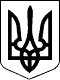 КОСІВСЬКА МІСЬКА   РАДАКОСІВСЬКОГО РАЙОНУІВАНО-ФРАНКІВСЬКОЇ ОБЛАСТІ___________________   _ВИКОНАВЧИЙ КОМІТЕТ________________   РІШЕННЯ   Від 09 липня 2021 року                                                                   №92Про затвердження переліку і тарифів на платні медичні послуги в КНП “Косівська ЦРЛ”Керуючись ст. 59 Закону України «Про місцеве самоврядування в Україні», відповідно до Закону України «Основи законодавства України про охорону здоров’я», Закону України «Про засади державної регуляторної політики у сфері господарської діяльності», Постанови Кабінету Міністрів України від 17 вересня 1996 року № 1138 «Про затвердження переліку платних послуг, які надаються в державних закладах охорони здоров’я та вищих медичних закладах освіти» (із змінами), з метою відшкодування обґрунтованих витрат КНП “Косівська ЦРЛ” за надання медичних послуг у зв’язку введенням в експлуатацію цифрового рентген-апарату та комп’ютерного томографа, виконавчий комітет Косівської міської радивирішив:        1. Затвердити перелік і тарифи на платні медичні послуги, які надаються в комунальному некомерційному підприємстві «Косівська ЦРЛ Косівської міської ради» (додаток 1).2. Директору КНП “Косівська ЦРЛ” Косівської міської ради:- забезпечити якісне надання платних медичних послуг;- забезпечити надходження та використання коштів, отриманих від надання платних медичних послуг згідно Положення, розробленого  КНП “Косівська ЦРЛ” Косівської міської ради.3. Оприлюднити дане рішення на офіційному веб-сайті Косівської міської ради «kosivmr.if.ua».4. Рішення набирає чинності з моменту його оприлюднення на офіційному веб-сайті Косівської міської ради «kosivmr.if.ua».5.  Контроль за виконанням рішення покласти на Виконавчий комітет Косівської міської ради. Міський голова                                                   Юрій ПЛОСКОНОСДодаток№1до рішення виконавчого комітету Косівської міської ради№92 від 09.07.2021р.Перелік та тарифи на платні медичні послуги комунального некомерційного підприємства“Косівська ЦРЛ”  Косівської міської радина 2021 рік (зміни)Керуюча справами виконавчого комітету                                                            Таїсія МИХАЙЛЮК№ п/пНайменування  послуги Тариф за одиницю(1 обстеження), грн.Рентгенологічні обстеження на цифровому рентгенапараті1Рентгенографія органів грудної клітки 1472Рентгенографія органів грудної клітки 2 проекції2263Рентгенографія органів черевної порожнини (оглядова)1474Проведення  урографії (оглядова)1475Проведення екскреторної урографії( контраст-660 грн.)12706Рентгенографія кісток тазу1477Рентгенографія хребта, 2 проекції2268Рентгенографія шийного відділу хребта, 2 проекції1659Рентгенографія кульшового суглоба18110Рентгенографія стегна22611Вискові кістки ШЮЛЛЕР, 2 проекції19912Рентгенографія черепа, 2 проекції16513Рентгенографія ключиці ліктевого суглоба 2 проекції16514Рентгенографія колінного суглоба,2 проекції19915Рентгенографія гомілки, 2 проекції13316Рентгенографія стопи, 2 проекції19917Рентгенографія грудини, 2 проекції19918Рентгенографія лопатки, 2 проекції19919Рентгенографія  плечевого пасу13320Рентгенографія куприка, 2 проекції19921Рентгенгографія передпліччя, 2 проекції14722Цистографія без контрасту13323Фістулографія ( без контрасту )31024Рентгенгографія дрібних суглобів, 2 проекції16525Рентгенгографія  турецьке сідло, 1 проекція19926Рентгенгографія  ППН133Рентгенологічні обстеження на комп’ютерному томографі1КТ головного мозку8412КТ головного мозку з контрастом20513КТ склепіння та  основи черепа8414КТ скроневих кісток8415КТ приносових пазух8416КТ лицевого черепа8417КТ шиї натив8418КТ шиї з контрастом20919КТ шийного відділу хребта натив84110КТ грудного відділу хребта84111КТ попереково- крижового відділу хребта84112КТ крижово-куприкового відділу хребта84113КТ кісток тазу84114КТ органів грудної клітки натив84115КТ органів грудної клітки з контрастом209116КТ органів черевної порожнини без контрасту85917КТ органів черевної порожнини та заочеревного простору з контрастом210918КТ органів малого тазу з контрастом209119КТ органів грудної і черевної порожнини з контрастом252620КТ плечового суглобу84121КТ ліктьового суглобу84122КТ кисті84123КТ кульшових суглобів84124КТ колінного суглобу84125КТ стопи84126Консультація лікаря – рентгенолога по попередньо проведеному обстеженню18127Повторний запис обстеження на диск70Інші послугиЦіна за 1 день перебування, грн.1Перебування громадян за їх бажанням у медичних закладах з поліпшеним сервісним обслуговуванням100,0